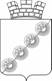 ДУМАНОВОИЛЬИНСКОГО ГОРОДСКОГО ПОСЕЛЕНИЯНЫТВЕНСКОГО МУНИЦИПАЛЬНОГО РАЙОНАПЕРМСКОГО КРАЯШЕСТОГО СОЗЫВАРЕШЕНИЕ25.01.2017											№ 02В соответствии с пунктом 3 статьи 27.1  Федерального закона от 2 марта 2007 г. N 25-ФЗ "О муниципальной службе в Российской Федерации", в целях укрепления служебной дисциплины и предотвращения конфликта интересов Дума Новоильинского городского поселения Р Е Ш А Е Т:1.	Утвердить прилагаемый Порядок применения представителем нанимателя (работодателем) взысканий за несоблюдение ограничений и запретов, требований о предотвращении или об урегулировании конфликта интересов и неисполнение обязанностей, установленных в целях противодействия коррупции.2.	Специалисту, ответственному за антикоррупционную работу в администрации Новоильинского городского поселения, довести настоящее Решение до муниципальных служащих  Новоильинского городского поселения под роспись.3.	Решение вступает в силу с момента подписания и подлежит опубликованию (обнародованию) путем размещения в Новоильинской библиотеке по адресу: пос. Новоильинский, ул. Свердлова, 59 и на официальном сайте Новоильинского городского поселения (http://nytva.permarea.ru/novoilinskoe-gp).Глава городского поселения -глава администрации Новоильинского городского поселения							С.Е. Кузьминых Решение принято 25.01.2017 г.на заседании Думыпредседатель								К.В. МирошинУТВЕРЖДЕНрешением ДумыНовоильинского ГПот 25.01.2017 № 02ПОРЯДОКприменения представителем нанимателя (работодателем) взысканий за несоблюдение ограничений и запретов, требований о предотвращении или об урегулировании конфликта интересов и неисполнение обязанностей, установленных в целях противодействия коррупции1. Настоящим Положением устанавливается порядок применения взысканий, предусмотренных статьями 14.1, 15 и 27 Федерального закона от 02.03.2007 N 25-ФЗ "О муниципальной службе в Российской Федерации", за несоблюдение ограничений и запретов, требований о предотвращении или об урегулировании конфликта интересов и неисполнение обязанностей, установленных в целях противодействия коррупции (далее - взыскания, установленные в целях противодействия коррупции), в отношении муниципальных служащих Новоильинского городского поселения.Для целей настоящего Положения используются понятия  "конфликт интересов",  "личная заинтересованность", установленные Федеральным законом от 02.03.2007 N 25-ФЗ "О муниципальной службе в Российской Федерации".2. За несоблюдение муниципальным служащим ограничений и запретов, требований о предотвращении или об урегулировании конфликта интересов и неисполнение обязанностей, установленных в целях противодействия коррупции Федеральными законами от 02.03.2007 N 25-ФЗ "О муниципальной службе в Российской Федерации", от 25.12.2008 N 273-ФЗ "О противодействии коррупции", налагаются следующие дисциплинарные взыскания (далее - взыскания):1) замечание;2) выговор;3) увольнение с муниципальной службы по соответствующим основаниям.3. Муниципальный служащий подлежит увольнению с муниципальной службы в связи с утратой доверия в случаях совершения следующих правонарушений, предусмотренных статьями 14.1, 15 Федерального закона от 02.03.2007 N 25-ФЗ "О муниципальной службе в Российской Федерации":- непринятие муниципальным служащим, являющимся стороной конфликта интересов, мер по предотвращению или урегулированию конфликта интересов;- непринятие муниципальным служащим, являющимся представителем нанимателя, которому стало известно о возникновении у подчиненного ему муниципального служащего личной заинтересованности, которая приводит или может привести к конфликту интересов, мер по предотвращению или урегулированию конфликта интересов;- непредставление муниципальным служащим сведений о своих доходах, расходах, об имуществе и обязательствах имущественного характера, а также о доходах, расходах, об имуществе и обязательствах имущественного характера своих супруги (супруга) и несовершеннолетних детей в случае, если представление таких сведений обязательно.4. При применении взысканий, предусмотренных статьями 14.1, 15 и 27 Федерального закона от 02.03.2007 N 25-ФЗ "О муниципальной службе в Российской Федерации", учитываются характер совершенного муниципальным служащим коррупционного правонарушения, его тяжесть, обстоятельства, при которых оно совершено, соблюдение муниципальным служащим других ограничений и запретов, требований о предотвращении или об урегулировании конфликта интересов и исполнение им обязанностей, установленных в целях противодействия коррупции, а также предшествующие результаты исполнения муниципальным служащим своих должностных обязанностей.5. Взыскания, предусмотренные статьями 14.1, 15 и 27 Федерального закона от 02.03.2007 N 25-ФЗ "О муниципальной службе в Российской Федерации", применяются представителем нанимателя (работодателем) не позднее одного месяца со дня поступления информации о совершении муниципальным служащим коррупционного правонарушения, не считая периода временной нетрудоспособности муниципального служащего, пребывания его в отпуске, других случаев его отсутствия на службе по уважительным причинам, а также времени проведения проверки и рассмотрения ее материалов комиссией по соблюдению требований к служебному поведению муниципальных служащих и урегулированию конфликта интересов. При этом взыскание должно быть применено не позднее шести месяцев со дня поступления информации о совершении коррупционного правонарушения.За каждое коррупционное правонарушение может быть применено только одно взыскание.6. Взыскания, предусмотренные статьями 14.1, 15 и 27 Федерального закона от 02.03.2007 N 25-ФЗ "О муниципальной службе в Российской Федерации", применяются представителем нанимателя (работодателем) на основании:1) доклада о результатах проверки, проведенной специалистом  ответственным за антикоррупционную работу в администрации Новоильинского городского поселения,;2) рекомендации комиссии по соблюдению требований к служебному поведению муниципальных служащих Новоильинского городского поселения и урегулированию конфликта интересов, если доклад о результатах проверки направлялся в комиссию;3) объяснений муниципального служащего;4) иных материалов с учетом требований, запретов и ограничений, установленных законодательством о муниципальной службе.7. Объяснения муниципального служащего должны быть затребованы представителем нанимателя (работодателем) в письменном виде до применения взыскания. При непредставлении муниципальным служащим объяснений по истечении двух рабочих дней с момента затребования составляется соответствующий акт. Непредставление муниципальным служащим объяснений не является препятствием для применения взыскания за коррупционное правонарушение.Объяснения муниципального служащего представляются одним из следующих способов:а) в ходе проведения проверки в соответствии с настоящим Положением;б) в ходе рассмотрения материалов проверки комиссией по соблюдению требований к служебному поведению муниципальных служащих и урегулированию конфликта интересов;в) после завершения проверки и (или) после рассмотрения материалов проверки комиссией по соблюдению требований к служебному поведению муниципальных служащих и урегулированию конфликта интересов до применения взыскания за коррупционное правонарушение.8. Условия, сроки применения и снятия взысканий определяются Трудовым кодексом Российской Федерации.9. В акте о применении к муниципальному служащему взыскания в случае совершения им коррупционного правонарушения в качестве основания применения взыскания указывается часть 1 или 2 статьи 27.1 Федерального закона от 02.03.2007 N 25-ФЗ "О муниципальной службе в Российской Федерации".10. Копия акта о применении к муниципальному служащему взыскания с указанием коррупционного правонарушения и нормативных правовых актов, положения которых им нарушены, или об отказе в применении к муниципальному служащему такого взыскания с указанием мотивов вручается муниципальному служащему под расписку в течение трех дней со дня издания соответствующего акта, не  считая   времени   отсутствия   муниципального служащего на службе. Если муниципальный служащий отказывается  от  вручения указанного акта под расписку, то составляется соответствующий акт.11.Муниципальный служащий вправе обжаловать взыскание за коррупционное правонарушение в порядке, установленном законодательством Российской Федерации.12. Если в течение одного года со дня применения взыскания за коррупционное правонарушение муниципальный служащий не был подвергнут взысканию за коррупционное правонарушение или дисциплинарному взысканию, он считается не имеющим взыскания за коррупционное правонарушение.13. Представитель нанимателя (работодатель) до истечения года со дня применения взыскания за коррупционное правонарушение имеет право снять его с муниципального служащего по собственной инициативе, просьбе самого муниципального служащего, ходатайству его непосредственного руководителя.Об утверждении Порядка применения представителем нанимателя (работодателем) взысканий за несоблюдение ограничений и запретов, требований о предотвращении или об урегулировании конфликта интересов и неисполнение обязанностей, установленных в целях противодействия коррупции